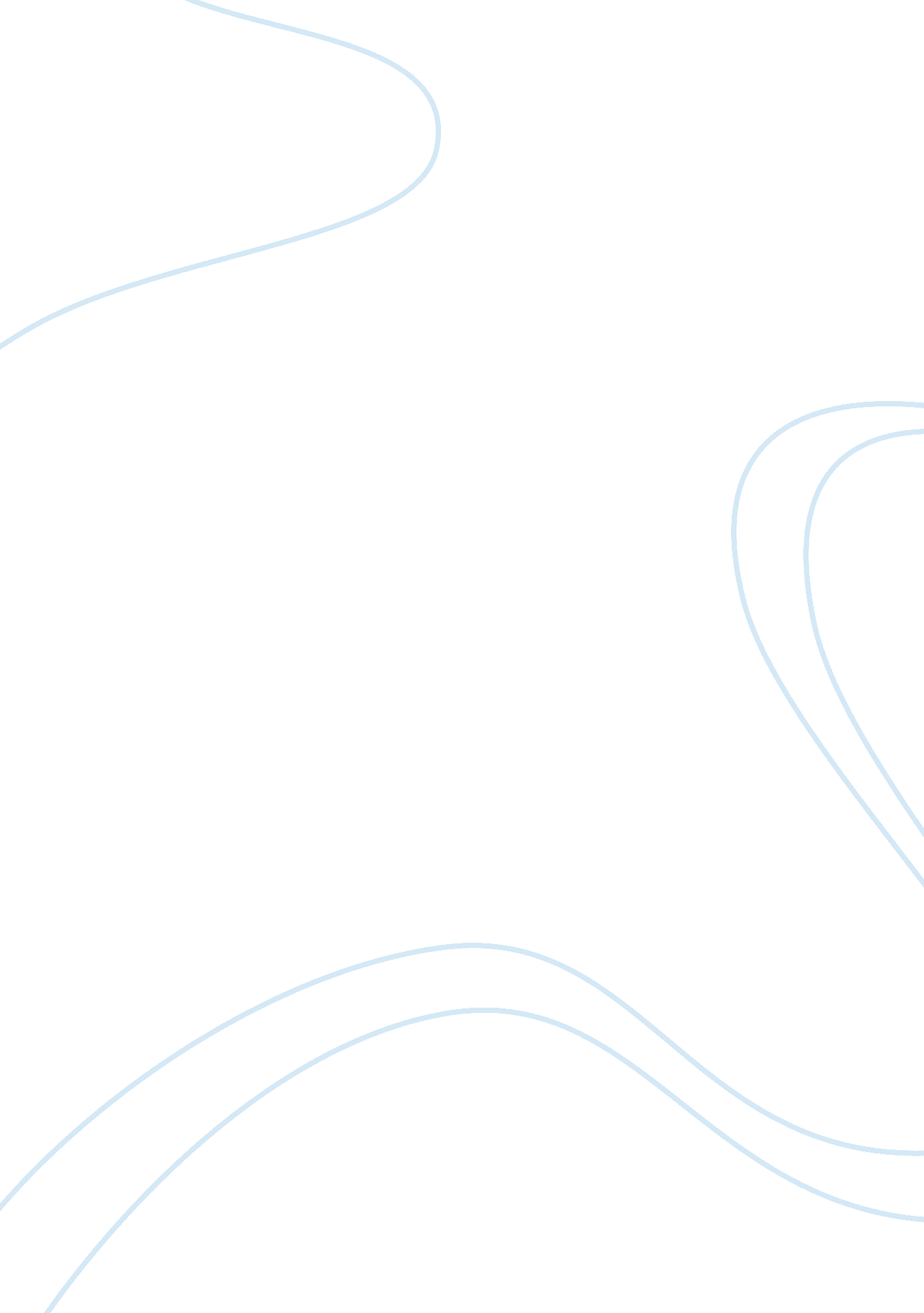 Inductive languageTechnology, Development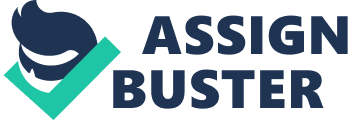 Inductive Argument Number Specific Conclusion: I cannot die until I am seventy eight and a half years old. 
Inductive Argument: The average life expectancy of a healthy individual is seventy eight and a half years. I am 15 years old and have not been admitted in hospital all my life, therefore, I am healthy. Because I am healthy, I cannot die until I am seventy eight and a half years old. 
The constructed inductive argument is weak because the specific conclusion which the argument supports cannot be completely verified. This is because the individual may not have been admitted in hospital yet has been an out-patient numerous times. In this case, the fact that the individual has not been admitted in hospital does not guarantee that they are healthy. Therefore, the premise that the individual has to be healthy to have a life expectancy of seventy eight and half years has not been met. 
To make the argument stronger, I would revise the statements and revise the premises to include an extra fact or two to make the conclusion more plausible. For example: 
Inductive Argument: The average life expectancy of a healthy individual is seventy eight and a half years. I am 15 years old and have not been admitted in hospital all my life. My last physical was normal and my family medical history is clean, therefore, I am healthy. Because I am healthy, I cannot die until I am seventy eight and a half years old. 
References 
Prevention, C. f. (2012, April 4). Life Expectancy. Retrieved from CDC: http://www. cdc. gov/nchs/data/dvs/deaths_2009_release. pdf 